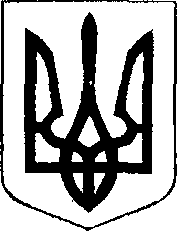                                                У К Р А Ї Н А            Жовківська міська рада  Жовківського району Львівської області	53-а сесія VIІ-го демократичного скликання 				         РІШЕННЯВід                              2020р.    № _______	м. Жовква Про надання дозволу гр. Агеєву О.В.на виготовлення детального планутериторії земельної ділянки для будівництва гаражу по вул. Воїнів УПА в м.Жовкві.          Розглянувши заяву гр. Агеєва Олексія Валерійовича, керуючись  ст.ст. 12, 39 Земельного Кодексу України, ст.ст.19, 24 Закону України «Про регулювання містобудівної діяльності», ст.31 Закону України “Про місцеве самоврядування в Україні”, Жовківська міська радаВ И Р І Ш И Л А:            1. Надати дозвіл  гр. Агеєву Олексію Валерійовичу на розробку  детального плану території земельної ділянки для будівництва гаражу по вул. Воїнів УПА в м.Жовкві, за кошти заявника.          2. Виконкому міської ради виступити замовником  детального планутериторії земельної ділянки по вул.Воїнів УПА в м.Жовкві.            3. Контроль за виконанням даного рішення покласти на депутатську комісію з питань регулювання земельних відносин,архітектури  та будівництва.Міський голова                                                                Петро Вихопень                                                        